HAVE TO / MUST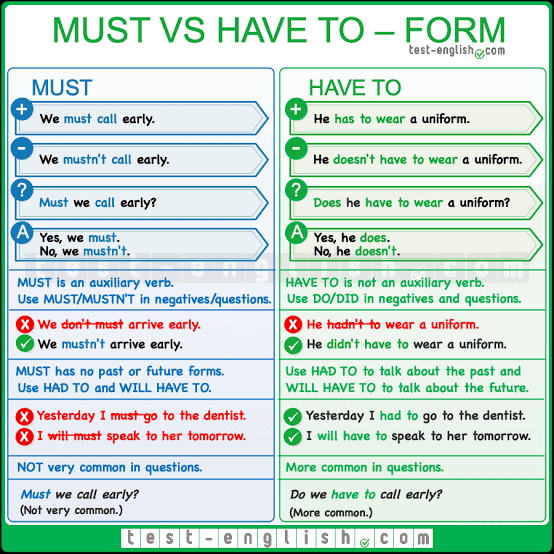 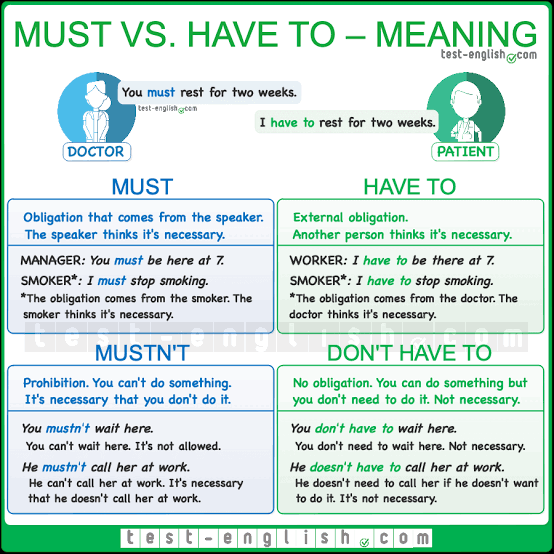 Usando la información de los cuadros anteriores sobre el uso de have to y must. Realizar los siguientes ejercicios.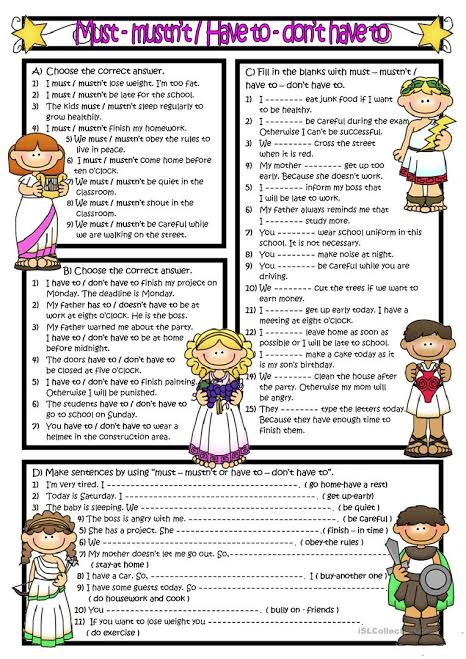 